YCAL Career Exploration Program Field Trip Permission FormYour student, 						, (please print) has signed up to attend a YCAL Exploration Program on 			 at 					.YCAL Explorer Programs allow students to attend lectures and activities to investigate possible career interests.  The career interest area your student has signed up to attend is 						.Transportation to and from the event is the responsibility of the parent(s)/guardian(s) and/or the student.  Also, by attending this event the parent(s)/guardian(s) and student release the Dover Area School District from any and all legal liability during the transportation to and from and attendance at the event.  Attendance at this event is considered an excused absence from school.  The student is responsible for all work missed during his/her absence for this event.  Your signature below indicates permission for the student to attend the event and agreement to the terms stated above.  This form must be turned into the school counselor three (3) days before the day of the event for the student to participate.  For more information on YCAL Career Exploration, please visit www.ycal.us/mentoring-programs or contact your school counselor.Parent Signature							DateStudent Signature							DateCounselor Signature							Date*Participants will need to complete a survey following attendance at the career exploration program.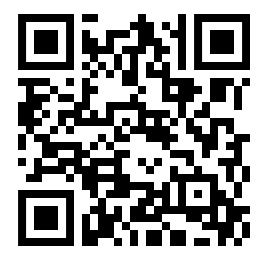 